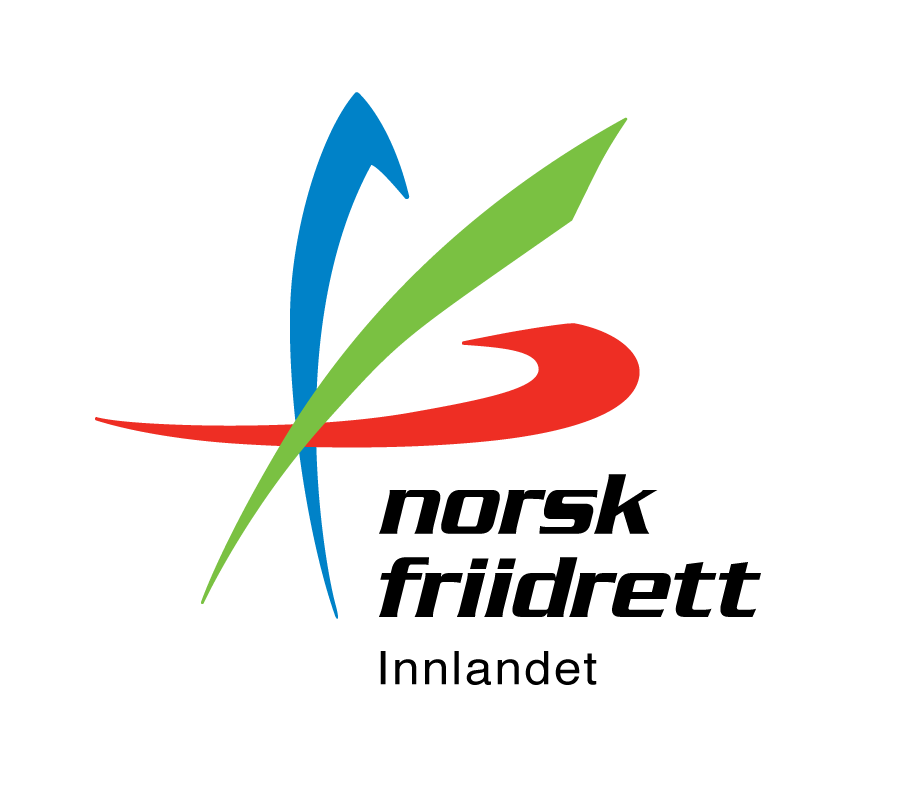 Det første ordinære kretsting iInnlandet friidrettskretsMandag 15. juni 2020på Vertshuset v/E6 på BiriSakspapirerInnkalling tilKretsting i Innlandet friidrettskretsHoldes på Vertshuset v/E6 på Biri, mandag 15. juni klokka 1830.Lagene har dette antall representanter: 1-50 medlemmer 	1 representant51-100 medlemmer:	2 representanterOver 100 medlemmer: 	3 representanterAv hensyn til servering og rask gjennomføring av sak 1 ber vi om påmelding, antall og navn, innen 5. juni.. Epost: dag.kashagen@friidrett.no Sakliste ifølge lovnorm:Godkjenne de fremmøtte representantene.Velge dirigent.Velge protokollfører.Velge to representanter til å underskrive protokollen. Godkjenne innkallingen.Godkjenne saklisten.Godkjenne forretningsorden.Behandle beretninger for 2019 for Oppland ffriidrettskretsHedmark friidrettskrets.Behandle regnskap og revisorers beretning for 2019 for Oppland friidrettskretsHedmark friidrettskretsBehandleHandlingsplan for perioden 1. mai 2020 – 1. mai 2021.Gi styret fullmakt til å fastsette handlingsplan for perioden 1. mai 2021 – 1. mai 2022 Innkomne saker. Disse må være styret i hende innen 10. april.  
Epost: nlifriidrett@hotmail.com Fastsette kontingent for 2021 og 2022.Behandle budsjett for 2020.Gi styret fullmakt til å fastsette budsjett i balanse for 2021.Foreta følgende valg: Styre med leder,nestleder,5styremedlemmer derav minst en ungdoms-representant og 2 varamedlemmer.Kontrollutvalg med 2 medlemmer og 1 varamedlem.Gi særkretsstyret fullmakt til å oppnevne representanter.til ting i overordnede organisasjonsledd. Valgkomité med leder, to medlemmer og ett varamedlem for neste særkretsting.Sakspapirer vil bli lagt ut på kretsens hjemmeside og facebookside den 15. april. Vel møtt!Brynulf Larsen (s.), kretslederSak 8a:Oppland friidrettskrets Årsmelding for 2019.2019 var siste året for Oppland idrettskrets etter 35 års drift. Kretsen ble opprettet i møte 15. desember 1984, ved sammenslåing av 2 kretser, Gudbrandsdal og Vestoppland.Nedleggelsen/sammenslåingen med Hedmark til Innlandet friidrettskrets skjedde på ekstraordinære ting den 11. november 2019, med virkning fra 1. januar 2020. Sammenslåingsprosessen hadde pågått mer eller mindre i 5 år, på bakgrunn av at kretsene hadde felles aktiviteter, felles ansatte og felles kontor i nærmere 10år, og regionreformen som også påvirket idrettens organisering.Vedtaket om sammenslutning var enstemmig i begge kretser.MedlemmerIfølge medlemsregisteret besto kretsen av 37 lag per 1. januar 2019. På grunn av ulik praksis ved registrering er det vanskelig å finne antall medlemmer i lagene, både aktive og andre, men ifølge idrettsregistreringen har ca 2000 personer vært aktive innen friidrett og turmarsj i 2019. Hovedtyngden av disse har deltatt i arrangemanger utenfor bane.StyretKretsstyret ble valgt av kretstinget i 2019, og har bestått av:Brynulf Larsen	lederSæmund Moshagen	nestlederIngvild Hjortnæs Larsen	styremedlemKarianne Fjeldet	styremedlemHenning Morken	styremedlem Per Espen Eid	varamedlemI 2019 er det blitt avholdt 3 styremøter, 2 styremøter felles med Hedmark og flere «epostmøter». På disse møtene ble det til sammen behandlet 15 saker.Kretsleder hatt møter med daglig ledere i Oppland og Hedmark, og kretsleder i Hedmark. Kretsen har vært representert på alle ledermøter i regi av forbundet, enten ved leder eller Ingvild. Ingvild representert kretsen på forbundstinget i 2019.Kretsleder har vært på årlige møter med Oppland idrettskrets, og på deres ekstraordinære kretsting i 2019, hvor Oppland og Hedmark idrettskretser ble vedtatt slått sammenDe ansatte har også deltatt på forbundets samlinger for daglige leder.Styrets viktigste oppgaver er behandling av årlige budsjetter og handlingsplaner, som setter rammene for kretsens virksomhet.Komiteer og andre vervDommerkomitéen: Kåre Strande	lederBrynulf LarsenValgkomiteenJan Dagfin Hovde, IL Kolbukameratene, leder.Erling Lindahl, Brandbu IFArild Kjæreng, Lillehammer IFRevisorer:Ole Andreas EltonAnne Britt ÅmodtAdministrasjonDaglige leder var Bård Venholen fram til 1. desember Han var også daglig leder i Hedmark, og stillingsbrøken i Oppland var på 40 %. Dag Kåshagen over tok som daglig leder fra 1. desember. Fram til da var han utviklingsansvarlig for 4 kretser, og hadde 25% stilling i Oppland. Oppland og Hedmark har felles kontor. Dette ligger i idrettens hus på Ottestad.AnleggDet er ikke gitt meldinger om nye/rehabiliterte baner i 2019.HandlingsplanerDet lages handlingsplaner hvert år for kretsens virksomhet. De gjelder fra 1.mai til 30.april, og behandles på kretstinget, eller vedtas av styret etter fullmakt fra kretstinget.Sosiale tiltakVi har organisert felles overnattinger og transport til UM sammen med Hedmark, og dette har vært meget vellykket.I forbindelse med Ungdomscupens avslutningsstevne i Stangehallen i 2019 var det sosial samling med bevertning og utdeling av priemier.InformasjonDet ble hold møter mellom krets og klubbene i Hedmark og Oppland i 2019 der tema bl.a. har vært terminliste. Det har vært godt oppmøte fra klubbene.  Informasjon til klubbene har ellers gått via e-post og kretsens hjemme- og facebook-sider.Team NM 2019Dette teamet ble etablert, som en fortsettelse av Team Eidsiva, fra januar 2018, og ble lagt ned etter NM på Hamar. Det arbeides med å opprette et nytt team.Team junior/UM.Dette ble etablert i januar 2018 som en fortsettelse av kretslaget. Det er ikke "kvalifiseringskrav" utover at man må være en aktiv og målrettet utøver.Tilbudet til utøverne er mindre enn det var Team NM 2019, men det er også for disse teamdeltagerne mulighet til å delta på kretsens vintersamlinger i "syden", i tillegg til dags/helgesamlinger i Norge.Team LerøyDette er for 13 og 14 åringer som deltar på Lerøyleker og -samlinger.Kretsen har de to siste sesongene hatt med flere deltagere enn foregående år på Lerøylekene, og også dette har også vært et viktig satsingsområde for kretsen. I tillegg har det vært arrangert 3 samlinger i forkant av Lerøylekene.ProsjekterI tillegg til teamene har kretsene hatt flere treningsprosjekter i bl.a. allsidighetsprosjektet, som førte til mange deltagere på mangekampmesterskapet innendørs i 2020RekrutteringDet har vært økende deltagelse i Lerøylekene og på -samlinger. Noen klubber har hatt stor økning i aktiviteten blant de yngre årsklassene.  Kurs og informasjonDet har vært arrangert Trener 1 kurs i 2019 i Bærum som et samarbeid mellom 8 Østlandskretser. Det har vært arrangert kurs i «Friidrett for Barn» i samarbeid med klubber. Det var Dommerkurs på Brandbu og på Fagernes i 2019, tilsammen 22 nye kretsdommere. StevnetilbudKretsen, i samarbeid med klubbene, står bak Ungdomscupen og KM.  KM for senior har ikke blitt arrangert i 2019, da KM for disse er en del av "Østlandsmesterskapet". KM er for aldersgruppen 11-14 år og en juniorklasseStyret vil rette en stor takk til de klubbene som gir de aktive et godt konkurransetilbudSamlingerSammen med Hedmark arrangerte kretsen treningssamling på Tenerife rundt nyttår i begge ender av 2019 for utøvere fra 15 år og eldre.Kretsen var medarrangør for «storsamlingen» i Bærum i november 2019 som er for samme aldersgruppe..KretsstatistikkKretsstatistikker er en del av forbundets elektroniske statistikk som finnes på www.friidrett.no Sportslige prestasjonerKretsens utøvere har i perioden tatt 26 medaljer i nasjonale mesterskap på bane innendørs og utendørs. I terreng, landevei og motbakkemesterskap er det tatt 2 medaljer. Det er en klar framgang fra forrige år, mange medaljer i aldersbestemte klasser, selv om det ikke ble noen på seniornivå på bane.Oversikt over medaljevinnerne står i vedlegget til årsmeldingen.Lotta Flattum Fallingen, Brandbu, deltok i EM u20 og i Nordisk landskamp/mesterskap u20 i diskos. Ibrahim Buras deltok i nordisk mesterskap i terrengløp i juniorklassen. Malin Hoelsveen satte aldersrekord på 600m med 1:33,51Det er i 2019 satt 14 kretsrekorder i banestevner.  Disse er nevnt i vedlegget til årsmeldingen. Til sammenligning ble det i 2017 og 2018 til sammen satt 13 slike rekorder PriserPropagandaprisen 2019(Resultatkrav 15-20 år)Osazee Parkson, Gausdal FIK,           100mSondre Matias Rudi, Fagernes IL        100mIbrahim Buras, Lillehammer IF            1500mMagnus Tuv Myhre, Brandbu IF          3000mAnisa Buras, Lillehammer IF               1500m innendørsFriidrettens venners pris 2019 til beste 18 åringerIbrahim Buras, Lillehammer IF: 8:46,10 på 3000m, 1010pIngen jenter i 18årsklassen hadde over 1000poeng på tyrvingtabellen, dette kravet er nytt av året. Den beste 18-åringe jenta hadde 997 poeng.Friidrettens venners pris 2019 til en trener/lederHans Fjerdrumsmoen fra Gausdal. Han er «alltid» å se, både som trener på stevner og som leder på møter.ØkonomiOppland hadde et overskudd på drøyt 160.000 kroner. Samlet for begge kretsene var overskuddet ca. 50.000 kroner. Årsaken til denne forskjellen var feilbudsjetteringer og at beregning av overføring mellom kretsene ikke ble foretatt da dette arbeidet var unødvendig på grunn av sammenslåingenKretsene hadde til sammen ca 1.140.000 på bank ved utgangen av 2019, og fordringer var ca 500.000 større enn gjelda.Styret forventer i årene framover inntekter fra avkastningen på Astrid og Henry Fossums minnefond.På bakgrunn av dette synes økonomien for Innlandet friidrettskrets å være god framover.  AvslutningStyret vil avslutningsvis takke de ansatte i kretsene, Dag Kåshagen og Bård Venolen for utmerket arbeid, uten dem ville styrene ha hatt en umulig arbeidssituasjon.  Vi vil også rette en stor takk til trenerne som stiller opp på kretsenes samlinger, og til tillitsvalgte og trenere i klubbene som legger forholdene til rette, og til de aktive for innsatsen i tingperioden.14. april 2020 Henning Morken (s)	Ingvild Hjortnæs Larsen (s)Kasrianne Fjeldet (s)	Sæmund Moshagen (s)	Brynulf Larsen (s)Sak 8bBeretning for Hedmark friidrettskrets for 2019Styret I Hedmark friidrettskrets avleverer med dette sin beretning for sitt siste år som krets.Arbeidet i året har vært preget av at sammenslutning med Oppland fra årsskiftet 2019-2020 ble vedtatt som mål på kretstinget i 2019.  Arbeidet kulminerte med at kretsen ble vedtatt nedlagt på ekstraordinært kretsting på Biri  11.11, der også ekstraordinært kretsting for Oppland fattet vedtak om å legge ned den kretsen samtidig som første kretsting i Innlandet friidrettskrets ble avholdt.Styrets har i kretsens siste år bestått av:Asgeir Rustad	lederLinn Nybråten Vibekken 	nestlederKnut Johansen	dommer og statistikkansvarligØyvind Johansen	Karoline Weea Johansen	ungdomsrepresentant   Marit Trætteberg	vararepresentantOdd Erik Frantzen	vararepresentant Arbeid i perioden har vært preget av kretsens svake økonomi.  Regnskapet for 2019 viser bedring i forhold til foregående år, men ble fortsatt gjort opp med et underskudd på kr 157.020. Styret er ikke tilfreds med at en ikke har klart å skape balanse i kretsens drift.Kretsleddet i Hedmark tar et større ansvar for avvikling av stevner enn de fleste andre kretser i landet.  Kretsen arrangerer Bamselekene, det største innendørs friidrettsstevnet i landet.  Det har vært arbeidet med å bedre resultatet av stevnet, og med de endringene som ble innført fra 2018 kan det virke som om arrangementet har klart å snu en litt negativ utvikling. Stevnet arrangeres nå som ett tredagersstevne med muligheter for overnatting og servering på skoler og i Stangehallen. Stevnet gir mange klubber anledning til å hente gode dugnadspenger.Fra 2019 har en også kastet seg på mosjonsbølgen, med Tour of Mjøsa som arrangeres sammen med fire klubber i Mjøsbyene.  Arrangementet ble godt mottatt av utøverne, selv om det ikke ble en så stor økonomisk suksess som de største optimistene hadde håpet på.Hedmark friidrettskrets er svært takknemlig for de mange funksjonærer som stiller opp og bidrar på kretsens arrangementer.  Blant de mange som kunne trekkes fram i denne sammenhengen vil vi i år spesielt nevne Heidi Fjellet Kristiansen som ble hedret med NFIFs Fortjenestemedalje på friidrettstinget 2019 for sin store innsats for friidretten.Den sportslige suksessen til hedmarksutøvere har fortsatt også i 2019, selv om Jonathan Quarcoo, vår mest profilerte utøver de siste åra, fikk sesongen ødelagt av skader. Kretsen hadde 18 deltagere (21 starter) pluss 1 stafettlag under NM som ble arrangert på Hamar i august.  Arrangementet ble godt gjennomført av Orion og Hamar, med god støtte av funksjonærer fra en rekke klubber i kretsen. For utfyllende oversikt over resultater i NM og øvrige norske mesterskap, deltakelser i internasjonale mesterskap, samt kretsrekorder for Hedmark satt i 2019, se vedlegg.Kretsens treningsleir som arrangeres sammen med Oppland er fortsatt populære og bidrar til økt motivasjon for utøverne.  At utøvere fra andre kretser ønsker å være med bidrar til økt utbytte både sportslig og sosialt.  Treningsleiren har også vært gjenstand for noen kontroverser, der det har vært vanskelig å finne en modellsom har kunnet tilfredsstille alle.  Styret har i året som har etter beste evne forsøkt å redusere konfliktnivået og samle kretsen om felles mål.Til tross for gode toppresultater er antallet utøvere i junior og senior bekymringsfullt, dette skyldes flere faktorer.  Frafall ved overgang til senior nivå og utflytting fra kretsen i forbindelse med skolegang andre steder er med på å redusere antallet utøvere i vår krets.Rekrutteringsarbeidet har hatt fokus, uten at en har nådd de resultatene en har ønsket. Kretsen har ikke klart å stille med full kvote i Lerøy-lekene, selv etter at Hamar overtok som arrangørsted fra 2018 med Hamar IL og FIK Orion som arrangører. Her må innsatsen økes ute i klubbene, og kretsen må jobbe med å støtte opp om dette med å fortsette å arrangere samlinger for utøvere i denne aldersgruppen.  Det må også jobbes med å lage flere mindre stevner lokalt der det er lettere å trekke med flere som kan prøve friidrett.I 2019 ble det avdekket en svært alvorlig overgrepssak i friidrettsmiljøet i Hedmark.    Det ufattelige sviket som er begått mot unge utøver i mange tiår i denne saken har rystet og tatt idrettsgleden vekk fra mange i vår krets i året som har gått, og minner oss om at bevisstheten om faren for overgrep dessverre må stå langt opp på dagsorden i vår omgang med utøvere og trenere. Uten slik bevissthet og fokus kan vi ikke regne med å beholde foreldres tillit til å arbeide med deres barn. Kretsstyret er bekymret for dommersituasjonen i kretsen.  Det ble arrangert dommerkurs i forbindelse med NM, men fortsatt er antallet dommere og startere lavt. Selv om vi har en stab av svært stabile og dyktige dommere så er miljøet sårbart. Friidretten i Hedmark mistet i 2019 en av sine største utøvere da Egil Danielsen døde dagen før NM på Hamar skulle starte.  Han ble minnet i en fin seremoni ved åpningen av mesterskapet.  Seremonien ved Egil Danielsens bortgang kan være en fin avslutning på siste årsberetningen fra Hedmark Friidrettskrets. Våler 24.02Asgeir Rustad, Linn Nybråten Vibekken , Knut Johansen, Øyvind Johansen	Karoline Weea Johansen Sak 9aRudshøgda 2. mars 2020 Brynulf Larsen, Sæmund Moshagen, Henning Morken, Ingvild Hjortnæs Larsen,Karianne FjeldetDag Kåshagen, daglig lederREVISJONSBERETNINGREGNSKAPSÅRET 2019Regnskapet for året 2019 er gjennomgått.Utskrifter fra bank m.v. er i samsvar med bokføringen og regnskapet synes avstemt og i orden.Regnskapet viser at den økonomiske drifta i Oppland Friidrettskrets har vært god og forsvarlig. Dette skyldes først og fremst at kr 300 000,- fra Astrid og Henry Forsums minnefond er kommet med som tilskudd og som igjen fører til et overskudd på vel kr 170 000,-Likviditeten er derfor blitt tilfredsstillende.Bingoinntektene viser denne gang en økning og er nå på kr 44 275,22 .Regnskapet synes å gi et riktig bilde av den økonomiske tilstanden og anbefales godkjent av tinget.Gjøvik 06.04.20.Ole Andreas Elton.Valgt revisor.Rudshøgda 3. mars 2020Asgeir Rustad, 	Linn Nybråten Vibekken, Knut Johansen, Øivind Johansen, Karoline Weea Johansen_______________Dag Kåshagen Daglig lederTil årsmøtet i Hedmark og Oppland Friidrettskretser.REVISJONSBERETNING  2019.Regnskapene er revidert og funnet i orden. Balansepostene er verifisert og synes å være reelle. Fysiske bilag er ikke framlagt og dermed er det ikke tatt noen stikkprøver av disse.For øvrig tyder alt på at registrering og dokumentasjon av regnskapsopplysninger er ordentlig og oversiktlig.Regnskapet viser et underskudd for 2019 på kr. 157.020,32.Trenden med stadig underskudd fortsetter.Som bemerket tidligere år er det spesielt 2 forhold som bør holdes under oppsikt og som bidrar sterkt til det negative resultatet i år også. Utgifter til Samlinger har bidratt sterkt til underskuddet. Inndrivelse/oppfølging av kundefordringer er også et viktig punkt som er bemerket tidligere år også. Viktig at dette følges opp nøye også framover.Et positivt innslag dette året er arrangementet Bamselekene som har gitt et fint bidrag.Vi anbefaler at det fremlagte årsregnskapet for 2019 fastsettes som Friidrettskretsens regnskap.Hamar 20.04.2020Revisorer : Trond Fjæstad og Arild MæhlumSak 10a: Handlingsplan for 2020/2021HANDLINGSPLAN  INNLANDET FRIIDRETTSKRETS01.05.2020-01.05.2021Verdigrunnlag og holdningerFriidretten skal være en trygg og inkluderende arena uansett alder, kjønn, legning, etnisk bakgrunn og personlige forutsetningerGlede, helse, ærlighet og fellesskap skal prege aktiviteterSunne holdninger, ingen toleranse for bruk av doping eller annen juksFokus på trivsel, mestring, begeistring og grensesprenging 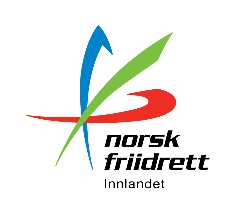 Visjon og slagordFriidrett for alle – hele livetOm ansvarsfordelingen Sammen skal Norges Friidrettsforbund med kretser og klubber jobbe sammen for å nå målene i strategisk plan. Norges Friidrettsforbund har et overordnet ansvar for å ivareta og forvalte Norsk Friidretts interesser og forvalte det ansvaret og de mulighetene organisasjonen besitter. Dette innebærer også å tilse at man ivaretar helheten og bredden som en medlemsbasert organisasjon. Forbundet har et særlig ansvar for å forvalte toppidrettssatsingen. Kretsene er forbundets forlengede arm som skal bidra til å støtte og tilrettelegge for klubbene.Klubbene er selve grunnpilaren i organisasjonen hvor den daglige aktiviteten skal skje. Forbund og kretser skal jobbe for å sikre at klubbene har tilgang til tiltak og tjenester som er relevante og nyttige, og klubbene skal gis støtte i sitt arbeid for å skape mest mulig og best mulig friidrett. Handlingsplan:Handlingsplanen er kanskje mer en ønskeliste enn en plan for handling, men styret finner det foreløpig vanskelig å konkretisere mer.Forbehold tas på grunn av koronasituasjonenSamlinger"Nytt team" og Team junior 15-19 (Strategiplanenes områder talentutvikling, toppidrett)Portugal i vinterferien for alle. Dersom vinterferien kolliderer med UM innendørs, blir det i tillegg leir på Tenerife i nyttårshelga.I Bærum november/desember? 2020 felles for 8 kretser.	Ansvarlige: /Dag/StyretSamlinger 12-14 år:(Strategiplanenes område rekruttering)Planlegger 2-3 samlinger i løpet av sommeren, en med overnattingKlubber kan arrangere samlinger for utøvere i egen klubb og naboklubber med støtte fra krets/forbund. (Arrangere felles reise til Lerøy-lekene i 2021, da arrangementet igjen er utenfor egen krets, tilhører neste års handlingsplan)		Ansvarlige: Dag/Styret/KlubberNye grenprosjekter evt i samarbeid andre kretser:(Strategiplanenes områder talentutvikling, rekruttering)Foreløpig ingen planlagte prosjekter, men slike vil bli satt i gang når det er stor nok interesse.	Ansvarlige: Dag/Styret/KlubberAllsidighetsprosjektGjennomføre 4-6 samlingerAnsvarlige: Dag/Styret/KlubberKurs:Trenerkurs:(Strategiplanenes område: Trenerutvikling)«Friidrett for barn» - kurs i samarbeid med klubbene. Gjøvik og Hamar skal ha, gjerne 1-2 klubber til.Trener 1 - kurs i samarbeid mellom 8 kretser samtidig med treningssamling	 Ansvarlige: /Dag/ øvrige kretser.Dommerkurs:(Strategiplanenes område: Arrangementsutvikling)Arrangere kretsdommerkurs i samarbeid med klubbene.Rekruttere startere, og arrangere kretsstarterkurs i samarbeid med andre kretser.	Ansvarlige: Dommerkomiteen/KlubbeneKurs elektronisk tidtagning:(Strategiplanenes område: Arrangementsutvikling)Arrangere kurs i elektronisk tidtaking i forbindelse med stevner.				Ansvarlig: Dag/Roar HolenKlubbutvikling:Fortsette med møte med kretsens klubber i november om terminliste og andre saker.Videreføre møtene med enkeltklubber (det tidligere "klubbutviklingsprosjektet")Ansvarlig: Dag/styret/klubbeneStevner:Stevnetilbud hvor Innlandet friidrettskrets er "medarrangør":(Strategiplanenes områder: Arrangementsutvikling og rekruttering)Gjennomføre "Tour of Mjøsa" i 2020. Satser på videreføring slik at dette blir en inntekts-kilde for kretsen.Arrangere Bamselekene i samarbeid med klubber.KM 11-14 + en juniorklasse 15-19år, Kretsens oppgave er å skaffe arrangører og bistå med stevneavvikling. Gjøvik er arrangør i 2020.  Søndre Land arrangerer KM i lange kast.KM hopp uten tilløp. Kretsens oppgave er å skaffe arrangører og bistå med stevneavvikling. Arrangere ungdomscupen. Arrangørklubbene i 2020 er Hamar, Lillehammer og OrionI Stangehallen.(Kretsen har påtatt seg å arrangere NM i mangekamp i samarbeid med Lillehammer IF i 2021, neste års handlingsplan)Andre arrangementer:(Strategiplanenes områder: Arrangementsutvikling og rekruttering)Være en medspiller for at flere klubber arrangerer lokale stevner, (Fri)idrettsleker, og at Tinestafetten blir arrangert over hele kretsen.	Ansvarlige "alle"Para-friidrettdrett (Punkt i strategiplanen)Sørge for at alle våre samlinger er tilrettelagt for at funksjonshemmede kan delta, også utøvere fra andre kretserBistå arrangøren av "Gjøvik/Totenlekene" som tidligere.Påvirke alle stevnearrangører til å ha med øvelser for funksjonshemmede,	Ansvarlige Dag/Styret/KlubbeneMosjon/stevner utenfor banePåvirke alle klubbene til å legge arrangementene inn i terminlista, og sørge for at de følger lisensreglene. Prøve å få andre arrangører av løp til å la det bli et "friidrettsarrangement", slik at de må følge idrettens regler.	Ansvarlige: Dag/Styret/KlubbeneAnlegg(Strategiplanens områder: Anleggsutvikling)Være pådriver overfor utbyggere for å sikre muligheter for friidrettsøvelser i nye flerbruksanlegg og uteområder på skoler. Bistå klubber som ønsker hjelp ved utbygging av egne anlegg.	Ansvarlige: Styret/KlubbeneØvrige tiltak for å skape miljø, samarbeid på tvers og legge til rette for sportslig utvikling.Team Innlandet Friidrett. Vi skal opprette et team først og fremst for våre beste utøvere som har klart eller som er i posisjon til å kunne kvalifisere seg til internasjonale mesterskap for ungdom, junior og senior.  Dette er under planlegging så alle kriterier er ikke klare.  Ansvarlig: Dag/sportsutvalg/styrelederAndre oppgaver(Strategiplanens områder: Organisasjons/krets/klubbutvikling og kommunikasjon)Arrangere felles reise/overnatting til ungdoms og juniormesterskapArrangere sesongavslutning med mat og premieutdelinger etter siste stevne i UngdomscupenInformere/kommunisere via kretsens hjemmeside og face-bookInformere media om alt det positive som skjer i kretsen.Undersøke muligheten til å opprette et ungdomsutvalg med styrets ungdomsrepresentant og unge representanter fra flere klubber.Sportslig utvalg er etablert og består av Dag Kåshagen, Knut Johansen, Kåre Strande og Hilde Hagevik.  	Ansvarlige: Dag/Styret/KlubbeneSak 10b:Handlingsplan 2021-2022Forslag til vedtak:På grunn av usikkerhet om hva som kan gjennomføres i 2020, noe som vil få følger for neste plan, gis styret fullmakt til å fastsette handlingsplanen for perioden 1.mai 2021 til 30. april 2022.Sak 10c:Ingen saker innkommetSak 11:KontingentLikelydende kontingent for begge kretser for 2021 ble vedtatt på kretstingene i 2019. Styrets forslag:Kontingenten blir lik som foregående periode, Nivåplasseringen avgjøres av:Medlemstall ifølge idrettsregistreringenAntall og størrelse av arrangementerAntall aktive på banestevner (antall deltagere på løp utenfor bane er nærmest umulig å fastslå)Antall deltagere på kretslag/lag ungdomsleker.Kretsstyret får fullmakt til å bestemme nivåplassering av klubbene.Satsene:Sak 12a:Sak 12bBudsjett for 2021På grunn av usikkerhet, både på grunn av sammenslåingen og koranasituasjonen, ber styret om fullmakt til å fastsette budsjett for 2021.Sak 13:ValgValgkomiteen legger selv ut sin innstilling.Vedlegg til beretningen for Hedmark friidrettskrets (sak 8b)Norske mesterskap 2019VeteranmesterskapArild Busterud, Løten Friidrett, deltok i EM for veteraner i mesterskapet i Venezia høsten 2019.Han vant gull i 5 øvelser i klassen MV70-74: Kule, diskos, slegge, vektkast og kastfemkamp.RepresentasjonKretsrekorder Hedmark 2019Vedlegg til beretning for Oppland friidrettskretsKretsrekorder satt i 2019.KVINNER SENIOR: KVINNER JUNIOR 22: Jenter 17 årJenter 17 årJENTER 14 ÅR: 600M – rekorden er også norsk aldersrekord.GUTTER 17 ÅR:GUTTER 15 ÅR: GUTTER 14 ÅR:GUTTER 13 ÅR:Medaljevinnere norske mesterskap 2019Vedlegg til beretning for Oppland friidrettskretsLotta Flattum Fallingen, Brandbu IL	Sølv diskos 	UM ute J17	Gull kule	UM ute J17		Sølv kule	Jr NM ute	Sølv diskos 	Jr NM uteMarthe Katrine Myhre, Lillehammer IF	Gull	NM maratonCaleb Kongolo, Søndre Land	Gull høyde ut	Jr u20 NM inne 	Bronse lengde ut	Jr u20 NM inneGracia Kongolo, Søndre Land	Bronse lengde ut	NM inneJoshue Kongolo, Søndre Land	Gull 60m	UM inne G16	Sølv kule	UM inne G17	Sølv lengde ut	Jr u20 NM inneFatou Camara, Søndre Land	Gull kule	UM inne J16	Sølv kule	UM ute J16Telma Eid, Søndre Land	Sølv høyde 	UM inne J20-22	Bronse 110m hekk	UM inne J20-22	Bronse høyde	Jr 20-22 NM ute	Sølv høyde	Jr 20-22 NM ute	Sølv høyde ut	NM inneOsazee Parkson, Gausdal	Gull 60m	UM inne G15	Bronse 200m	UM inne G15	Gull 100m 	UM ute G15	Sølv 200m 	UM ute G15Miriam Pedersen, Gausdal	Sølv 100m	UM ute J15Anisa Buras, Lillehammer	Gull 800m	UM inne J15	Gull 1500m	UM inne J 15	Gull terrengløp	UM kort løype J15Ingvild Ladehaug, Nordre Land	Sølv høyde	UM ute J16Petter Johansen, Lillehammer	Bronse 5000m 	JrNM ute G20-22Hanne Mjøen Maridal	Sølv Halvmaraton	NMAndreas Sponneck Rye, Fagernes	Sølv høyde 	UM ute G 17Regnskap Oppland FriidrettskretsRegnskap Oppland FriidrettskretsRegnskap Oppland FriidrettskretsRegnskap Oppland FriidrettskretsRegnskap Oppland FriidrettskretsRegnskap Oppland FriidrettskretsRegnskap Oppland FriidrettskretsTekst Regnskap 2019  Regnskap 2019  Årsbudsjett 2019  Årsbudsjett 2019  Regnskap 2018  Regnskap 2018 INNTEKTERDrift/administrasjonOffentlige tilskudd             75 000,00              75 000,00                  70 000,00                  70 000,00              47 000,00              47 000,00 NFIF Regionstilskudd          134 064,00           134 064,00                120 000,00                120 000,00           132 095,00           132 095,00 NFIF Startkont./ lisens             72 789,00              72 789,00                  70 000,00                  70 000,00              69 481,00              69 481,00 Kretskontingent          129 500,00           129 500,00                125 000,00                125 000,00           123 500,00           123 500,00 Andre tilskudd          300 000,00           300 000,00                240 000,00                240 000,00              15 000,00              15 000,00 Momskompensasjon             45 042,00              45 042,00              29 917,00              29 917,00 Bingoinntekter             44 275,22              44 275,22                  30 000,00                  30 000,00              37 436,25              37 436,25 Andre inntekter               7 285,00                7 285,00                   779,00                   779,00 Sum adm.inntekter          807 955,22           807 955,22                655 000,00                655 000,00           455 208,25           455 208,25 AktivitetsinntekterUngdomslekene/samling             10 000,00              10 000,00                  20 000,00                  20 000,00              18 250,00              18 250,00 Samlinger             64 187,50              64 187,50                             -                               -   Ungdomsmesterskap             32 470,00              32 470,00 Utdanning               1 342,00                1 342,00                     5 000,00                     5 000,00                             -                               -   Sum aktivitetsinntekter          107 999,50           107 999,50                  25 000,00                  25 000,00              85 550,00              85 550,00 SUM INNTEKTER          915 954,72           915 954,72                680 000,00                680 000,00           540 758,25           540 758,25 KOSTNADERDrift/administrasjonPersonalkostnader         -422 621,00          -422 621,00              -450 000,00              -450 000,00          -429 439,00          -429 439,00 Driftskostnader         -136 050,74          -136 050,74              -105 000,00              -105 000,00          -101 824,63          -101 824,63 Tap på fordringer           -21 927,90            -21 927,90 Kostnader styremøter           -21 228,80            -21 228,80                 -15 000,00                 -15 000,00            -13 207,95            -13 207,95 Kostnader kretsting             -5 893,00              -5 893,00                   -5 000,00                   -5 000,00 Kostnader andremøter / representasjon           -11 760,90            -11 760,90                 -10 000,00                 -10 000,00              -5 738,00              -5 738,00 Sum adm.kostnader         -619 482,34          -619 482,34              -585 000,00              -585 000,00          -550 209,58          -550 209,58 AktivitetskostnaderUngdomslekene/samling           -18 400,00            -18 400,00                 -30 000,00                 -30 000,00            -30 805,36            -30 805,36 Samlinger           -74 595,88            -74 595,88                 -55 000,00                 -55 000,00            -13 811,00            -13 811,00 Ungdomsmesterskap           -32 824,68            -32 824,68 Utdanning                 -383,20                  -383,20                   -5 000,00                   -5 000,00                             -                               -   Ungdomscup                  -3 000,00                   -3 000,00              -2 768,01              -2 768,01 Sum aktivitetskostnader         -126 203,76          -126 203,76                 -93 000,00                 -93 000,00          -142 019,40          -142 019,40 SUM DRIFTSKOSTNADER         -745 686,10          -745 686,10              -678 000,00              -678 000,00          -692 228,98          -692 228,98 Driftsresultat          170 268,62           170 268,62                     2 000,00                     2 000,00          -151 470,73          -151 470,73 FINANSPOSTER                  384,00                   384,00                                 -                                   -                     284,00                   284,00 RESULTAT ETTER FINANSPOSTER          170 652,62           170 652,62                     2 000,00                     2 000,00          -151 186,73          -151 186,73 Balanse Oppland FriidrettskretsBalanse Oppland FriidrettskretsBalanse Oppland FriidrettskretsBalanse Oppland FriidrettskretsBalanse Oppland FriidrettskretsBalanse Oppland FriidrettskretsTekstTekst2019201920182018Utestående fordringerUtestående fordringer     1500 - Kundefordringer     1500 - Kundefordringer     10 000,00      10 000,00      67 261,43      67 261,43      1590 - Mellomregn. HFIK     1590 - Mellomregn. HFIK   -39 773,92    -39 773,92    -35 383,05    -35 383,05 Sum Utestående fordringerSum Utestående fordringer   -29 773,92    -29 773,92      31 878,38      31 878,38 Forskuddsbetalte utgifter/påløpne inntekterForskuddsbetalte utgifter/påløpne inntekter     1760 - Påløpte inntekter     1760 - Påløpte inntekter       6 892,00        6 892,00                     -                       -   Sum Forskuddsbetalte utgifter/påløpne inntekterSum Forskuddsbetalte utgifter/påløpne inntekter       6 892,00        6 892,00                     -                       -   Kasse, bankKasse, bank     1922 - Sp.H 1822.46.97747     1922 - Sp.H 1822.46.97747   555 829,37    555 829,37    267 363,45    267 363,45      1923 - Sp.H. 1822.46.97755     1923 - Sp.H. 1822.46.97755       8 893,96        8 893,96        8 808,96        8 808,96      1935 - Fastrentekonto 1202.19.84688     1935 - Fastrentekonto 1202.19.84688                    -                       -                       -                       -   Sum Kasse, bankSum Kasse, bank   564 723,33    564 723,33    276 172,41    276 172,41 Sum omløpsmidlerSum omløpsmidler   541 841,41    541 841,41    308 050,79    308 050,79 Egenkapital og tilskuddEgenkapital og tilskudd     2000 - Aksjekapital/Kapitalkonto     2000 - Aksjekapital/Kapitalkonto   181 214,79    181 214,79    332 401,52    332 401,52 Årets underskuddÅrets underskudd   170 652,62    170 652,62  -151 186,73  -151 186,73 Sum Egenkapital og tilskuddSum Egenkapital og tilskudd   351 867,41    351 867,41    181 214,79    181 214,79 LeverandørgjeldLeverandørgjeld     2400 - Leverandørgjeld     2400 - Leverandørgjeld   159 249,00    159 249,00    125 336,00    125 336,00 Sum LeverandørgjeldSum Leverandørgjeld   159 249,00    159 249,00    125 336,00    125 336,00 Annen gjeldAnnen gjeld     2960 - Påløpt kostnad og forskuddsbetalt inntekt     2960 - Påløpt kostnad og forskuddsbetalt inntekt     30 725,00      30 725,00        1 500,00        1 500,00 Sum Annen gjeldSum Annen gjeld     30 725,00      30 725,00        1 500,00        1 500,00 Sum egenkapital og gjeldSum egenkapital og gjeld   541 841,41    541 841,41    308 050,79    308 050,79 Sak 9bResultat Hedmark FriidrettskretsSak 9bResultat Hedmark FriidrettskretsSak 9bResultat Hedmark FriidrettskretsSak 9bResultat Hedmark FriidrettskretsSak 9bResultat Hedmark FriidrettskretsSak 9bResultat Hedmark FriidrettskretsSak 9bResultat Hedmark FriidrettskretsTekstRegnskap 2019Regnskap 2019Budsjett 2019Budsjett 2019Regnskap 2018Regnskap 2018INNTEKTERDrift/administrasjonSponsoravtaler0,000,00130 000,00130 000,000,000,00Offentlige tilskudd105 986,00105 986,00100 000,00100 000,00131 651,00131 651,00NFIF - Regionstilskudd122 822,00122 822,00120 000,00120 000,00120 896,00120 896,00NFIF - Andre tilskudd17 000,0017 000,00NFIF Startkont./ lisens74 123,0074 123,0075 000,0075 000,0070 815,0070 815,00Kretskontingent104 000,00104 000,00105 000,00105 000,00108 500,00108 500,00Andre tilskudd0,000,0035 000,0035 000,000,000,00Momskompensasjon156 141,00156 141,00140 000,00140 000,00124 096,00124 096,00Bingoinntekter67 657,2267 657,2250 000,0050 000,0055 895,1955 895,19Andre inntekter7 689,007 689,0010 000,0010 000,000,000,00Salg klær/sko/premier8 377,608 377,605 000,005 000,002 552,002 552,00Sum adm.inntekter646 795,82646 795,82770 000,00770 000,00631 405,19631 405,19AktivitetsinntekterUngdomsaktivitet (Lerøy)10 000,0010 000,0015 000,0015 000,0010 000,0010 000,00Samlinger647 645,67647 645,67750 000,00750 000,00851 050,00851 050,00Deltakelse mesterskap94 390,5094 390,50135 000,00135 000,0067 300,0067 300,00Utdanning2 706,002 706,0010 000,0010 000,006 866,006 866,00Arr. KM innendørs27 200,0027 200,0027 000,0027 000,0035 100,0035 100,00Arr. Bamselekene541 041,48541 041,48630 000,00630 000,00593 721,00593 721,00Arr. Ungdomscup14 700,0014 700,0015 000,0015 000,000,000,00Arr. KM VGS2 000,002 000,000,000,00Arr. Tour of Mjøsa536 980,36536 980,36Sum aktivitetsinntekter1 874 664,011 874 664,011 584 000,001 584 000,001 676 037,001 676 037,00SUM INNTEKTER2 521 459,832 521 459,832 354 000,002 354 000,002 307 442,192 307 442,19TekstTekstRegnskap 2019Regnskap 2019Budsjett 2019Budsjett 2019Regnskap 2018KOSTNADERKOSTNADERDrift/administrasjonDrift/administrasjonPersonalkostnaderPersonalkostnader-537 965,00-537 965,00-540 000,00-540 000,00-551 765,00DriftskostnaderDriftskostnader-138 733,60-138 733,60-115 000,00-115 000,00-123 426,48Tap på fordringerTap på fordringer-57 669,00-57 669,00-40 000,00Kostnader styremøterKostnader styremøter-2 569,90-2 569,90-1 000,00-1 000,00-3 691,38Kostnader kretstingKostnader kretsting-3 639,70-3 639,70-3 000,00-3 000,000,00Kostnader andremøter / representasjonKostnader andremøter / representasjon-4 973,90-4 973,90-4 000,00-4 000,000,00Kjøp klær/sko/premier for videresalgKjøp klær/sko/premier for videresalg-24 877,94-24 877,94-5 000,00-5 000,004 711,00Sum adm.kostnaderSum adm.kostnader-770 429,04-770 429,04-668 000,00-668 000,00-714 171,86AktivitetskostnaderAktivitetskostnaderUngdomsaktivitet (Lerøy)Ungdomsaktivitet (Lerøy)-19 990,00-19 990,00-30 000,00-30 000,00-19 273,10SamlingerSamlinger-748 030,34-748 030,34-780 000,00-780 000,00-889 633,75Deltakelse mesterskapDeltakelse mesterskap-65 840,68-65 840,68-211 000,00-211 000,00-81 140,17UtdanningUtdanning-5 163,21-5 163,21-5 000,00-5 000,00-5 895,70Felleskostnader arrangementFelleskostnader arrangement-5 000,00-5 000,000,00Arr. KM innendørsArr. KM innendørs-20 347,00-20 347,00-30 000,00-30 000,00-16 866,82Arr. BamselekeneArr. Bamselekene-465 012,18-465 012,18-600 000,00-600 000,00-618 164,61Arr. UngdomscupArr. Ungdomscup-56 834,63-56 834,63-25 000,00-25 000,000,00Arr. Tour of MjøsaArr. Tour of Mjøsa-527 311,07-527 311,07-7 869,20Sum aktivitetskostnaderSum aktivitetskostnader-1 908 529,11-1 908 529,11-1 686 000,00-1 686 000,00-1 685 450,15SUM DRIFTSKOSTNADERSUM DRIFTSKOSTNADER-2 678 958,15-2 678 958,15-2 354 000,00-2 354 000,00-2 399 622,01DriftsresultatDriftsresultat-157 498,32-157 498,320,000,00-92 179,82FINANSPOSTERFINANSPOSTER478,00478,000,000,001 305,00RESULTATRESULTAT-157 020,32-157 020,320,000,00-90 874,82BALANSE HEDMARK FRIIDRETTSKRETSBALANSE HEDMARK FRIIDRETTSKRETSBALANSE HEDMARK FRIIDRETTSKRETSTekst20192018Varelager99 440,00134 556,50Utestående fordringer100 832,67271 120,80Forskuddsbetalte utgifter/påløpne inntekter671 078,19704 211,80Kasse, bank788 232,70582 825,77Sum eiendeler1 659 583,561 692 714,87Egenkapital og tilskudd     2050 - Annen egenkapital1 007 196,761 098 071,58                 Årets resultat-157 020,32-90 874,82Sum Egenkapital og tilskudd850 176,441 007 196,76Leverandørgjeld332 444,00215 997,50Oppgjørskonto merverdiavgift45 285,0018 897,00Periodiserte inntekter431 678,12450 623,61Sum egenkapital og gjeld1 659 583,561 692 714,87Nivå 0 kr 1.000,- Nivå 1 kr 3.000,- Nivå 2 kr 5.000,- Nivå 3 kr 7.500,- Nivå 4 kr10.000,- Budsjett "Innlandet" Friidrettskrets 2020 Hedmark og Oppland  Innlandet Tekst Regnskap 2019  Årsbudsjett 2020 INNTEKTERDrift/administrasjonSponsoravtaler0,00 kr                        -   Offentlige tilskudd180 986,00 kr        180 000,00 NFIF - Regionstilskudd256 886,00 kr        250 000,00 NFIF Startkont./ lisens146 912,00 kr        145 000,00 Kretskontingent233 500,00 kr        235 000,00 Astrid og Henry Fossums Minnefond300 000,00 kr        200 000,00 Andre tilskudd0,00 kr          52 000,00 Momskompensasjon201 183,00 kr        200 000,00 Bingoinntekter111 932,44 kr          60 000,00 Andre inntekter1 190,00 kr                        -   Salg klær/sko/premier8 377,60 kr            5 000,00 Sum adm.inntekter1 440 967,04 kr    1 327 000,00 AktivitetsinntekterUngdomslekene/samling20 000,00 kr          20 000,00 Samlinger/Team innlandet711 833,17 kr        600 000,00 Deltakelse mesterskap126 860,50 kr          75 000,00 Utdanning4 048,00 kr                        -   Arr. NM Mangekamp kr          75 000,00 Arr. KM innendørs27 200,00 kr                        -   (Ikke arrangert)(Ikke arrangert)Arr. Bamselekene541 041,48 kr                        -   (Ikke arrangert)(Ikke arrangert)Arr. Ungdomscup14 700,00 kr                        -   Arr. KM VGS0,00 kr                        -   Arr. Tour of Mjøsa536 980,36 kr        550 000,00 Sum aktivitetsinntekter1 982 663,51 kr    1 320 000,00 SUM INNTEKTER      3 423 630,55          2 647 000,00 KOSTNADERPersonalkostnader-960 586,00-kr       660 000,00 Driftskostnader-274 784,17-kr       275 000,00 Tap på fordringer-28 904,90 kr                        -   Kostnader styremøter-23 798,70-kr         20 000,00 Kostnader kretsting-9 532,70-kr            5 000,00 Kostnader andremøter / representasjon-16 734,80-kr         10 000,00 Kjøp klær/sko/premier for videresalg-24 877,94 kr                        -   Sum adm.kostnader-1 339 219,21-kr       970 000,00 AktivitetskostnaderUngdomslekene/samling-38 390,00-kr         40 000,00 Samlinger/Team innlandet-822 626,22-kr       840 000,00 Deltakelse mesterskap-117 455,04-kr       120 000,00 Utdanning-5 546,41-kr         10 000,00 Felleskostnader arrangement0,00 kr                        -   Arr. NM Mangekamp-kr         75 000,00 Arr. KM innendørs-20 347,00 kr                        -   Arr. Bamselekene-465 012,18-kr         25 000,00 Arr. Ungdomscup-38 044,95-kr         15 000,00 Arr. Tour of Mjøsa-527 311,07-kr       550 000,00 Sum aktivitetskostnader-2 034 732,87-kr   1 675 000,00 SUM DRIFTSKOSTNADER     -3 373 952,08 -kr   2 645 000,00 Driftsresultat            49 678,47  kr            2 000,00 FINANSPOSTER862,00 kr                        -   RESULTAT            50 540,47  kr            2 000,00 NM Hovedmesterskapet, Hamar 2. – 4. august 2019NM Hovedmesterskapet, Hamar 2. – 4. august 2019NM Hovedmesterskapet, Hamar 2. – 4. august 2019NM Hovedmesterskapet, Hamar 2. – 4. august 2019NM Hovedmesterskapet, Hamar 2. – 4. august 2019NM Hovedmesterskapet, Hamar 2. – 4. august 2019GullHåkon Løvenskiod KvesethFIK OrionSpydSpyd71,35Moelven IL 1000 m stafett1000 m stafett1:54,41Therese JohaugFIK Ren-Eng10.000 meter10.000 meter32:20,86SølvJørgen KåshagenMoelven IL400 meter400 meter47,75BronseJonathan Tetteh QuarcooFIK Orion100 meter100 meter10,48Tonje Fjellet KristiansenFIK Orion100 meter100 meter11,75Tonje Fjellet KristiansenFIK Orion200 meter200 meter24,384. plassDonovan MIlossFIK OrionSpydSpyd65,55Karoline Weea JohansenLøten FriidrettStavStav3,40Tiril Malm SundeMoelven ILStavStav3,405. plassPetter MyhrFIK Orion3000 m hinder3000 m hinder9:37,097. plassMarius GrindenLøten FriidrettSleggeSlegge55,89Maren Bakke AmundsenMoelven IL200 meter200 meter25,15Sigrid Kongssund AmblieMoelven IL400 meter400 meter59,34NM Innendørs, Haugesund 2. - 3. februar 2019NM Innendørs, Haugesund 2. - 3. februar 2019NM Innendørs, Haugesund 2. - 3. februar 2019NM Innendørs, Haugesund 2. - 3. februar 2019NM Innendørs, Haugesund 2. - 3. februar 2019NM Innendørs, Haugesund 2. - 3. februar 2019GullMauritz KåshagenMoelven IL400 meter400 meter48,97SølvJon Simen Hilstad magsetMoelven ILHøydeHøyde1,95BronseCarl Emil KåshagenMoelven IL200 meter200 meter22,15Moelven IL4 x 200 m stafett4 x 200 m stafett1:31,285. plassTiril Malm SundeMoelven ILStavStav3,106. plassEven Brøndbo DahlFIK Orion1500 meter1500 meter3:52,67NM/UM Stafetter, Lillehammer 25.-26. mai 2019NM/UM Stafetter, Lillehammer 25.-26. mai 2019NM/UM Stafetter, Lillehammer 25.-26. mai 2019NM/UM Stafetter, Lillehammer 25.-26. mai 2019NM/UM Stafetter, Lillehammer 25.-26. mai 2019NM/UM Stafetter, Lillehammer 25.-26. mai 2019GullFIK Orion4 x 100 meterMenn juniorMenn junior44,14Moelven IL4 x 400 meterMixlag, juniorMixlag, junior3:39,43SølvFIK Orion4 x 100 meterMenn seniorMenn senior43,03FIK Orion4 x 100 meterMixlag, juniorMixlag, junior45,69BronseFIK Ren-Eng4 x 600 meterG16G166:04,34NM Junior, Sigdal 23.-25. august 2019NM Junior, Sigdal 23.-25. august 2019NM Junior, Sigdal 23.-25. august 2019NM Junior, Sigdal 23.-25. august 2019NM Junior, Sigdal 23.-25. august 2019NM Junior, Sigdal 23.-25. august 2019GullTiril Malm SundeMoelven ILStavU 233,50SølvKaroline Weea JohansenLøten FriidrettStavU 233,10BronseMarcus HenriksenFIK OrionSpydU 2059,47Hanna Hagevik BakkeTrysilgutten800 meterU 202:11,63Donovan MilossFIK OrionSpydU 2354,09Ungdomsmesterskapet, Jessheim 6.-8. september 2019Ungdomsmesterskapet, Jessheim 6.-8. september 2019Ungdomsmesterskapet, Jessheim 6.-8. september 2019Ungdomsmesterskapet, Jessheim 6.-8. september 2019Ungdomsmesterskapet, Jessheim 6.-8. september 2019Ungdomsmesterskapet, Jessheim 6.-8. september 2019GullMaija Liina Serafiina BorénMoelven ILStavJ153,00Esten Hansen-Møllerud HauenFIK Ren-Eng1500 m hinderG164:25,13Ingeborg ØstgårdFIK Ren-Eng800 meterJ162:16,55Håvard Bentdal IngvaldsenMoelven IL400 meterG1750,21Sigrid Kongssund AmblieMoelven IL400 meterJ1758,29BronseEsten Hansen-Møllerud HauenFIK Ren-Eng3000 meterG168:55,07Marcus HenriksenFIK OrionSpydG1753,78Lavrants KongssundMoelven ILStavG-18/194,10Ungdomsmesterskapet Innendørs, Ulsteinvik 1.-3. mars 2019Ungdomsmesterskapet Innendørs, Ulsteinvik 1.-3. mars 2019Ungdomsmesterskapet Innendørs, Ulsteinvik 1.-3. mars 2019Ungdomsmesterskapet Innendørs, Ulsteinvik 1.-3. mars 2019Ungdomsmesterskapet Innendørs, Ulsteinvik 1.-3. mars 2019Ungdomsmesterskapet Innendørs, Ulsteinvik 1.-3. mars 2019SølvMaija Liina Serafiina BorénMoelven ILStavJ153,10Maren Bakke AmundsenMoelven IL200 meterJ1625,07Mille Eide NyhusHamar IL800 meterJ162:15,80Mille Eide NyhusHamar IL800 meterJ162:15,80Mille Eide NyhusHamar IL1500 meterJ164:48,60BronseMille Eide NyhusHamar ILTrestegJ1611,62Karen PlukkerudLøten Friidrett800 meterJ172:21,44NM/UM Terrengløp, lang løype, Frognerparken, Oslo 13. oktober 2019NM/UM Terrengløp, lang løype, Frognerparken, Oslo 13. oktober 2019NM/UM Terrengløp, lang løype, Frognerparken, Oslo 13. oktober 2019NM/UM Terrengløp, lang løype, Frognerparken, Oslo 13. oktober 2019NM/UM Terrengløp, lang løype, Frognerparken, Oslo 13. oktober 2019NM/UM Terrengløp, lang løype, Frognerparken, Oslo 13. oktober 2019GullTherese JohaugFIK Ren-Eng6 kmNM Senior19:43Esten Hansen-Møllerud HauenFIK Ren-Eng4 kmUM, G-1612,35Ingeborg ØstgårdFIK ren-Eng4 kmUM, J1613,47SølvJan Christian KjærnliFIK ren-Eng4 kmUM, G1712,48MesterskapUtøverKlubbØvelseResultatPlassNordenkampen, BærumJon Simen H MangsetMoelven ILHøyde2,008EM U-23Tonje Fjellet KristiansenFIK Orion4 x100 mStafett45,045h1UtendørsTonje Fjellet KristiansenFIK Orion100 m11,99-0,3Oslo/Bi13.6KS, K22Tonje Fjellet KristiansenFIK Orion100 m11,85+1,5Oslo/Bi17.7KS, K22Tonje Fjellet KristiansenFIK Orion100 m11,75+1,2Oslo/Bi17.7KS, K22Tonje Fjellet KristiansenFIK Orion200 m24,30+1,6Nadderud14.6KS, K22Tonje Fjellet KristiansenFIK Orion200 m24,20+1,1Göteborg/NU30.6KS, K22Tonje Fjellet KristiansenFIK Orion200 m24,13+1,2Oslo/Bi17.7KS, K22Sigrid Kongssund AmblieMoelven IL400 m56,98Oslo/Bi13.6KS, K22, K20Therese JohaugFIK Orion10000 m32:20,86Hamar4.8KSInnendørsTonje Fjellet KristiansenFIK Orion60 m7,64Rud8.2KS, K22Tonje Fjellet KristiansenFIK Orion60 m7,56Rud8.2KS, K22Tonje Fjellet KristiansenFIK Orion200 m24,16Rud9.2KS, K22Mille Eide NyhusHamar ILTresteg11,62Ulsteinvik1.3KS, K22, K20Diskos 1 kg48.37Lotta Flattum Fallingen, BrandbuBrandbu21.08.19Kule 4 kg.12.83Lotta Flattum Fallingen, BrandbuSigdal23.08.19400m58.71Malin Hoelsveen, Raufoss ILGøteborg29.06.19600m1.33.51Malin Hoelsveen, Raufoss ILGjøvik25.05.19800m2:11.34Malin Hoelsveen, Raufoss ILLillehammer23.06.191500m4.35.39Malin Hoelsveen, Raufoss ILLillehammer20.06.19Lengde u/t3.03Josue Kongolo, Søndre Land ILHaugesund03.02.19100m11.20Osazee Parkson, Gausdal FIKGøteborg29.06.19200m23.23Osazee Parkson, Gausdal FIKLillehammer21.06.192000m6.15.19Mathias Hoelsveen, Raufoss ILGøteborg 30.06.191500mH4.45.64Mathias Hoelsveen, Raufoss ILGøteborg28.06.19Høyde u/t1,42Nissi Kongolo, Søndre LandSøndre Land09.11.19Lengde u/t2,78Nissi Kongolo, Søndre LandSøndre Land09.11.19